Learning TargetsInequalities, Expressions, and EquationsLesson 1: Writing and Graphing InequalitiesI can graph inequalities on a number line.I can write an inequality to represent a situation.Lesson 2: Solutions of InequalitiesI can determine if a particular number is a solution to an inequality.I can explain what it means for a number to be a solution to an inequality.I can graph the solutions to an inequality on a number line.Lesson 3: Interpreting InequalitiesI can explain what the solution to an inequality means in a situation.I can write inequalities that involves more than one variable.Lesson 4: Finding Solutions to Inequalities in ContextI can describe the solutions to a inequality by solving a related equation and then reasoning about values that make the inequality true.I can write an inequality to represent a situation.Lesson 5: Efficiently Solving InequalitiesI can graph the solutions to an inequality on a number line.I can solve inequalities by solving a related equation and then checking which values are solutions to the original inequality.Lesson 6: Modeling with InequalitiesI can use what I know about inequalities to solve real-world problems.Lesson 7: Subtraction in Equivalent ExpressionsI can organize my work when I use the distributive property.I can re-write subtraction as adding the opposite and then rearrange terms in an expression.Lesson 8: Expanding and FactoringI can organize my work when I use the distributive property.I can use the distributive property to rewrite expressions with positive and negative numbers.I understand that factoring and expanding are words used to describe using the distributive property to write equivalent expressions.Lesson 9: Combining Like Terms (Part 1)I can figure out whether two expressions are equivalent to each other.When possible, I can write an equivalent expression that has fewer terms.Lesson 10: Combining Like Terms (Part 2)I am aware of some common pitfalls when writing equivalent expressions, and I can avoid them.When possible, I can write an equivalent expression that has fewer terms.Lesson 11: Combining Like Terms (Part 3)Given an expression, I can use various strategies to write an equivalent expression.When I look at an expression, I can notice if some parts have common factors and make the expression shorter by combining those parts.Lesson 12: Balanced MovesI can add, subtract, multiply, or divide each side of an equation by the same expression to get a new equation with the same solution.Lesson 13: More Balanced MovesI can make sense of multiple ways to solve an equation.Lesson 14: Strategic SolvingI can solve linear equations in one variable.Lesson 15: All, Some, or No SolutionsI can determine whether an equation has no solutions, one solution, or infinitely many solutions.Lesson 16: How Many Solutions?I can solve equations with different numbers of solutions.Lesson 17: When Are They the Same?I can use an expression to find when two things, like height, are the same in a real-world situation.Lesson 18: Applications of ExpressionsI can write algebraic expressions to understand and justify a choice between two options.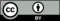 © CC BY Open Up Resources. Adaptations CC BY IM.